Elena Simonelli 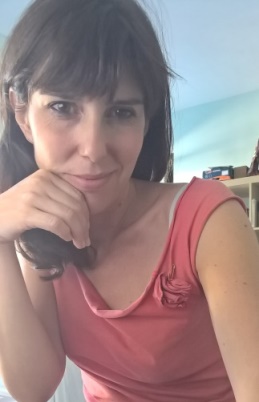 Interprete e traduttrice  free-lanceItaliano – Inglese – Spagnolo - Francese Specializzazione giuridica e tecnicaVia Silvio Pellico 21, Lignana (VC) +39 339 1880229elenasim@libero.itPartita IVA 04561060965 Iscritta al Ruolo dei Periti della Camera di Commercio di Milano CTU del Tribunale di Vercelli n. 21LINGUE DI LAVOROItaliano: attivo (lingua materna)Inglese: attivoSpagnolo: attivo (famiglia bilingue)Francese: passivoAltre lingue su richiesta (collaborazione in équipe)ESPERIENZE LAVORATIVE Traduttrice e interprete free-lance dal 2003Lettura e recensione di romanzi in spagnolo e inglese per GarzantiInsegnante di italiano presso l’azienda Troquenor, Sondika, Spagna, 2003-2004 Traduttrice in stage presso l’agenzia Komalingua di Vitoria, Spagna, 2003Segretaria e receptionista: Hotel S. Caterina di Orta San Giulio, 2001; Camping Pola di Tossa de Mar, 2002STUDICorso intensivo di interpretariato inglese<>spagnolo di 6 mesi a Madrid, Estudio Sampere 2018Master in traduzione della Scuola Interpreti Vittoria, Torino, a.a. 2002–2003Laurea in Lingue e Letterature Straniere (inglese-francese-spagnolo), Università degli Studi di Milano, 2001Maturità scientifica, Vercelli, 1995 SEMINARI E BORSE DI STUDIO Pratica volontaria in cabina all’Universidad Autonoma di MadridL’interprete digitale: smart pen e metodo Sim-Consec con Esther Navarro HallCorso di oratoria El Trampolin, Madrid 2017Seminario di traduzione finanziaria, FACI, Milano 2016Corso di interpretazione simultanea, SSML Carlo Bo di Bologna,2007Corso estivo di interpretazione simultanea, università Herriot-Watt, Edimburgo, 2005La traduzione dei contratti commerciali internazionali, AITI, Bologna, marzo 2005 Corsi di informatica, internet e contabilità Kz Mikroenpresak (Governo Basco), 2004Corso di perfezionamento in interpretazione consecutiva e di trattativa, CIS Torino, 2003Erasmus con borsa di studio presso l’università di Bristol (UK), a.a. 1999-2000 Stage di lingua francese presso l'Università di Lione, 1996 e 1998CONOSCENZE INFORMATICHE Ottima conoscenza del pacchetto Office; Adobe Acrobat e Pagemaker; rudimenti di AutocadTraduzione assistita: SDL Trados Studio 2017, Transit satellite, rudimenti di AcrossELENCO ESEMPLIFICATIVO DELLE ESPERIENZE COME FREE-LANCE INTERPRETARIATO: Parlamento Europeo, sede di Madrid, dibattito sull’ascesa dell’estrema destra, 2019Convention medica Baxter, Madrid 2019Conferenza stampa post partita Inter-Atlético Madrid,  ICC 2018Conferenze sulla crisi dei rifugiati, ES/EN<>IT, CEAR Madrid e Palma di Maiorca 2018Agenzia europea per la sicurezza e la salute sul lavoro, ES<>IT Bilbao 2018-19Assemblea delle scuole e opere sociali mariste, Madrid 2018Federazione europea banchi alimentari, Madrid 2018Congresso mondiale del rum, Madrid 2018Congresso internazionale del riso, Extremadura 2018UN Habitat - Mediterranean City-to-City Migration, Torino 2017Convention Gruppo Bracco su ricerca e innovazione, Ivrea 2017Congressi di odontoiatria, Cagliari e Madrid 2017-18Borsa Europea del Commercio, Torino 2016Sfilate Armani 2016-attualmenteTuttofood Milano 2017, conferenze Seeds&Chips (keynote speech Kerry Kennedy)Congresso sulle terapie batteriche, Piacenza 2017Congresso internazionale sull’aglio, Cuenca 2017Workshop “Dagli Scali, la nuova città”, Comune di Milano, 2016Global Payments Week, Banca Mondiale, Torino 2016Mega Trends 4 Financial Services, Milano 2016Workshop UNICRI sui Foreign Fighters, Torino 2016Congresso CHIVA (trattamento delle vene varicose), Cremona 2016Congresso Alternatives to Imprisonment, Associazione Libra, Milano 2016 MondoHedge, Roma 2015-attualmenteAlleanza del Pacifico, ICE, Milano 2016Forum dello Sviluppo Economico Locale, Torino 2015 Incontro sul nuovo Codice Doganale dell’Unione, Centro Svizzero, Milano 2015Conferenze istituzionali su sviluppo urbano, economia e istruzione, padiglione Colombia, Expo 2015Degustazioni, presentazioni e show-cooking, pad. Spagna, Expo Milano 2015 Lugano Fund Forum, Lugano 2015 Biennale dei Giovani Artisti dell’Europa e del Mediterraneo, Scuola Holden Torino 2015 Corso su SAP presso la società Repsol, Milano 2015BrandLoyalty Congress, Barcellona, 2015 Evento SIA-Expo, Milano, 2014 Commissione Intergovernativa per il Miglioramento dei Collegamenti Franco-Italiani, 2014-17Evento 2 Ruote, 2014 Focus group per società di ricerche di mercato, 2013-attualmenteFestival del cinema africano, Milano 2013 Corso su macchine di confezionamento, Central Lechera Asturiana, Oviedo, 2013 Convegno “Urban Innovation”, Comune di Monza, 2012 Convention Ca' del Bosco, Erbusco, 2012 Convention Banca Intesa, Stresa e Milano, 2010-13 Forum Scientifico Internazionale del Souq, maggio 2011 Conferenza stampa AC Hotels, Milano ottobre 2010 Conferenza stampa Sinfónica de la Juventud Venezolana (maestro Dudamel) Teatro alla Scala 2009Intervista a Jean Nouvel, Salone del Mobile 2008, MilanoConvention, consigli di amministrazione, CAE, riunioni e visite aziendali, 2003-attualmenteCorso di formazione sul regolamento REACH, Saint Gobain, 2009XIX Jornadas Técnicas de Acorex, Mérida, 2007 Seminari per parrucchieri del Consorcio Peluquería di Bilbao, Saks Academy e altre, 2004-2012XVIII Incontro Internazionale di Preghiera per la Pace, Milano, 2004Fiere: Macef, Ferroforma Bilbao, fiera della macchina utensile Bilbao, ModaIn.Tribunali di Vitoria, Vercelli e Milano: udienze, interrogatori e intercettazioni telefoniche.TRADUZIONI: Testi tecnici e giuridici per varie agenzie di traduzione, fra cui Matrix, Soget, CIM, Etymon, Amplexor, On Global, TCS Bruiser, Keywords, OnGlobal, Maka, Ubiqus, McLehm, Komalingua, Sipal, Agostini Associati e molte altre: manuali di macchine utensili, apparecchiature elettroniche e medicali, manuali di installazione ed uso di treni e metropolitane; automobili; materiale commerciale e pubblicitario, cataloghi di mobili, impianti di illuminazione, prodotti cosmetici e di pulizia; comunicati stampa di argomenti vari (ciclismo, gastronomia, moda, ecc.); contratti e altri documenti giuridici; siti web e materiale interno di catene alberghiereTraduzione e asseverazione di documenti per vari studi legali e notarili: contratti, sentenze, bandi di gare d'appalto e capitolati, procure, verbali, atti processuali, ecc. Traduzione e asseverazione di documenti per immigrati presso il Tribunale di VercelliPiani operativi per la sicurezza di imprese ediliProgetti per lo sviluppo turistico del mezzogiorno per il Formez, 2005Siti web e cataloghi di diverse aziende, alberghi e agenzie. Corsi di formazione (e-learning) su orologeria, edilizia, giardinaggio, camion e strumentazioneRivista Petchey Leisure (multiproprietà), siti di hotel e materiale turisticoSceneggiature e contratti di distribuzione per Barter TVGuida sulla prevenzione dei crimini generati dall’odio dell’OSCE, 2017Verbali di assemblee, documentazione legale e scientifica del Consiglio Oleicolo InternazionaleSottotitoli teatrali: Roméo et Juliette di Gounod, L’Italiana in Algeri di Rossini, Arianna a Nasso di R. Strauss, Gran Teatre del Liceu, Barcellona, 2018